ЭТО СЧАСТЬЕ – ПУТЬ ДОМОЙ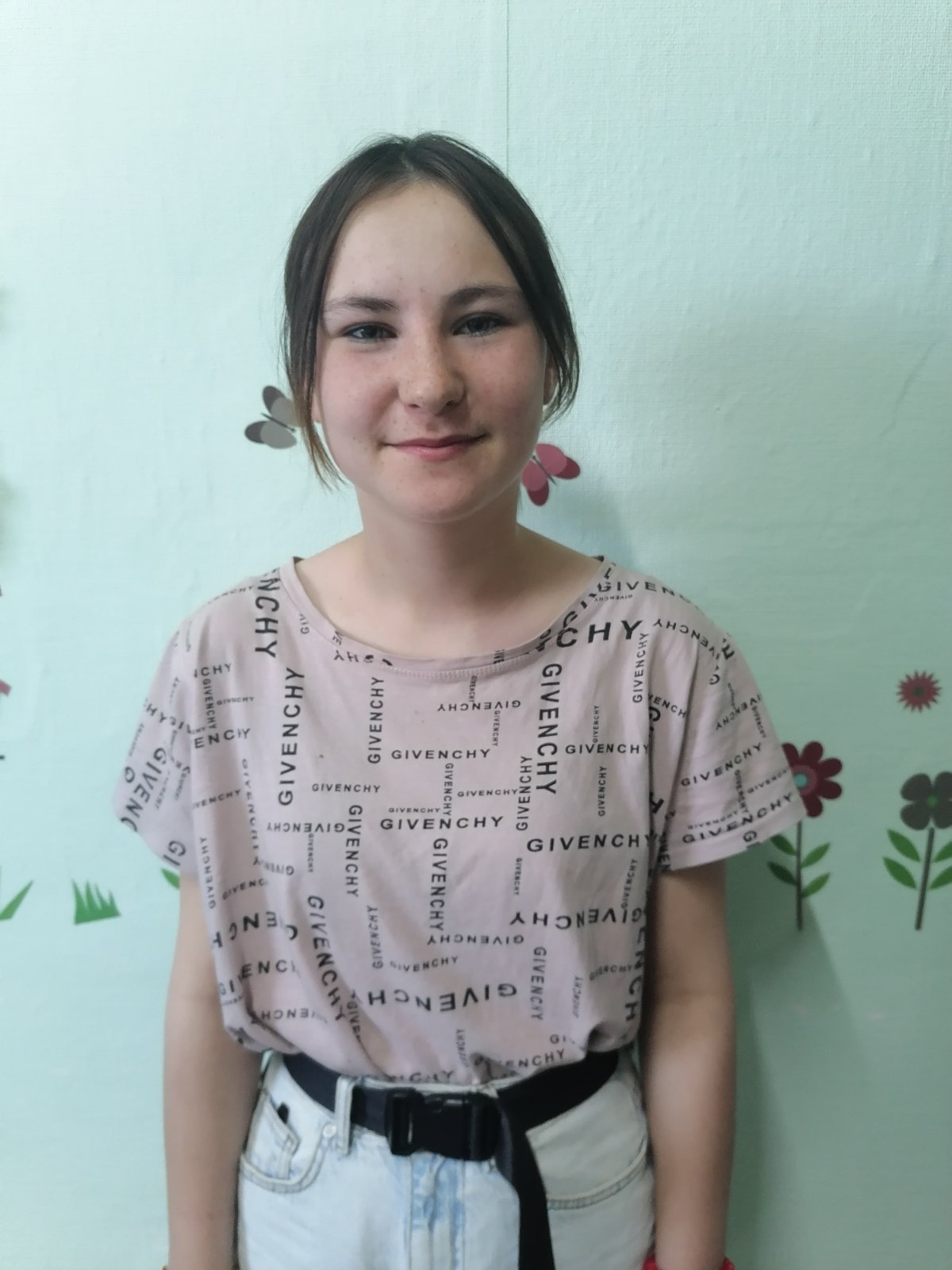 ТАТЬЯНАродилась  в 2008 году,доброжелательная, самостоятельная, общительная, заботливая, трудолюбивая, легко идет на контакт, имеет   старшую и младших сестерПо вопросу приема ребенка в семью обращаться в  отдел опеки и попечительства администрации муниципального района «Карымский район» по  адресу: п. Карымское, ул. Верхняя, д.35